國立臺南高商學習歷程檔案系統使用說明110/10/13一、學習歷程系統網址(以下3擇1)：1. https://210408.kp.ncnu.edu.tw/2. 南商首頁/校務系統/學生學習歷程平台(日間部)3. 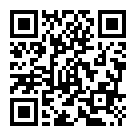 二、登入帳密：1.帳號：學號2.密碼：身份證字號(初次登入)三、110學年度重要日程(務必於規定期限內完成)四、可上傳的檔案格式及大小五、學生負責上傳的項目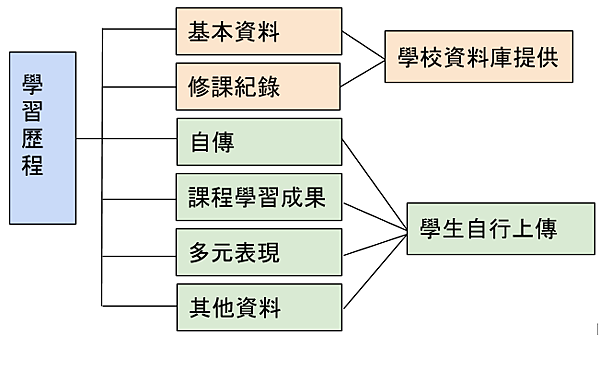 六、常見Q&A：Q1：我的缺曠課資料有誤，怎麼辦?A1：學習歷程系統平臺缺曠資料不會提交至中央資料庫，故可不予理會。學生只需向學務處
的校務系統更正缺曠課紀錄。Q2：我的姓名為特殊字，系統無法呈現，怎麼辦?A2：因為學生的資料上傳至中央資料庫後是以身份證ID索引，特殊字未正常呈現，可不予理會。Q3：我有輸入主要E-mail，可是隔天系統會自動清除，怎麼辦?A3：因為學習歷程系統會每天自動從學校校務系統自動讀取學生的E-mail，所以若同學在始
業訓練時，未於校務系統登錄E-mail，則學習歷程系統將會自動清除同學輸入的主要E-mail。請同學先於主要E-mail及備用E-mail輸入相同信箱，系統最後仍會保留備用E-mail資料，並以此E-mail寄送相關資訊。Q4：我的課程任課教師有誤或無法選取認證教師，怎麼辦?A4：請儘速向教務處註冊組反應。Q5：我送出的課程學習成果，任課老師遲遲未認證，怎麼辦?A5：請適時提醒任課老師。Q6：使用者如忘記密碼應如何處理？A6：(1)系統具有「忘記密碼」功能，需在校務系統建立使用者信箱或在首次登入系統時，建置備用信箱。當使用者忘記密碼時，即可點選忘記密碼，填入帳號、原填寫之主要(備用)信箱及驗證碼後，點選送出，即可收到「忘記密碼」的信件。    (2)如學習歷程學校平臺無任何使用者主要信箱或備用信箱，可由校管理者(即註冊組)填寫報修單或電話向得標廠商報修。Q7：學生自填多元表現如何填寫外部連結？A7：學生上傳10MB 以下的影音檔後，填寫外部連結的欄位即會出現，此時即可填寫。Q8：多元表現蒐集時間範圍為何？A8：多元表現依其時間註記屬性(單一時間/區間)，系統填列日期設定如下：(1)單一日期取得的多元表現：   可填寫的時間為110年8月1日至111年7月31日止    (舉凡：競賽參與紀錄、檢定證照紀錄、作品成果紀錄)。(2)屬區間註記之多元表現：   開始日期可填寫的時間為110年8月1日至111年7月31日止；   結束日期可填寫的時間為110年8月1日至111尼8月29日止。    (舉凡：幹部經歷暨事蹟紀錄、服務學習紀錄、職場學習紀錄、大學及技專校院先修課程紀錄、其他多元表現紀錄)。Q9：如學校已幫學生填寫之幹部，學生是否還需填寫於多元表現裡？A9：學校幫學生填寫的校內幹部經歷紀錄屬學生之基本資料，不計入多元表現件數，學生亦無需勾選，但會提交至學習歷程中央資料庫。故學生可自行決定是否於多元表現裡填寫該資料。Q10：學生可上傳件數與勾選件數的差別為何?A10：(1)「上傳檔案」暫存於南商學習歷程平臺。本校課程學習成果及多元表現每學期上傳
件數限制皆為20件。(2)「勾選檔案」則將檔案傳送至中央資料庫。學年結束後，學生於課程學習成果每學
年至多提交6件，多元表現每學年至多提交10件。(三年累積之課程學習成果至多18件，多元表現至多30件，提供升學備審資料參考)項目內容時程備註課程學習成果(有學分)上傳及送出認證(學生每學期最多上傳20件)第一學期：110年11月1日-111年1月20日第二學期：111年3月1日-111年7月31日日校採用國教署委託暨南大學開發學習歷程平台(采威資訊承包)服務專線：0800-825001課程學習成果(有學分)認證(任課教師)第一學期：110年11月1日-111年1月31日第二學期：111年3月1日-111年8月15日日校採用國教署委託暨南大學開發學習歷程平台(采威資訊承包)服務專線：0800-825001課程學習成果(有學分)勾選(學生每學年最多勾選6件)111年8月16日-111年9月4日日校採用國教署委託暨南大學開發學習歷程平台(采威資訊承包)服務專線：0800-825001課程學習成果(有學分)檢核(導師協助)111年9月5日-111年9月11日日校採用國教署委託暨南大學開發學習歷程平台(采威資訊承包)服務專線：0800-825001課程學習成果(有學分)提交(註冊組)依國教署函文辦理日校採用國教署委託暨南大學開發學習歷程平台(采威資訊承包)服務專線：0800-825001多元表現上傳(學生每學年最多上傳20件)110年11月1日-111年7月31日彈性學習時間團體活動時間其他多元表現多元表現勾選(學生每學年最多勾選10件)111年8月16日-111年9月4日彈性學習時間團體活動時間其他多元表現多元表現檢核(導師協助)111年9月5日-111年9月11日彈性學習時間團體活動時間其他多元表現多元表現提交(社團活動組)依國教署函文辦理彈性學習時間團體活動時間其他多元表現資料項目檔案格式類型         內容說明(包括簡述之字數限制或檔案大小等內容)課程諮詢紀錄文    件：pdf、jpg、png每件固定上限2MB課程諮詢紀錄簡    述：文字每件固定100個中文字為限課程學習成果文    件：pdf、jpg、png每件固定上限4MB課程學習成果影音檔案：mp3、mp4每件固定上限10MB課程學習成果簡    述：文字每件固定100個中文字為限多元表現證明文件：pdf、jpg、png每件固定上限4MB多元表現影音檔案：mp3、mp4每件固定上限10MB多元表現外部連結：文字多元表現簡    述：文字每件固定100個中文字為限